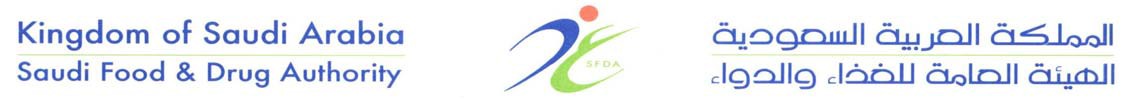 Waiver Sponsor  Informationبيانات الكفيل المتنازلWaiver Sponsor  Informationبيانات الكفيل المتنازل○Establishment  ○ Company 	  شركة ○  مؤسسة        ○○Establishment  ○ Company 	  شركة ○  مؤسسة        ○Establishment Name (in Arabic):	اسم المنشأة باللغة العربية:Establishment Name (in Arabic):	اسم المنشأة باللغة العربية:Establishment Name (in English):	اسم المنشأة باللغة الانجليزية: Establishment Name (in English):	اسم المنشأة باللغة الانجليزية: Business Registration Certificate No.: 	رقم السجل التجاري:Business Registration Certificate No.: 	رقم السجل التجاري:New Sponsor  Informationبيانات الكفيل الجديدNew Sponsor  Informationبيانات الكفيل الجديد○Establishment  ○ Company 	  شركة ○  مؤسسة        ○○Establishment  ○ Company 	  شركة ○  مؤسسة        ○Establishment Name (in Arabic):	اسم المنشأة باللغة العربية:Establishment Name (in Arabic):	اسم المنشأة باللغة العربية:Establishment Name (in English):	اسم المنشأة باللغة الانجليزية: Establishment Name (in English):	اسم المنشأة باللغة الانجليزية: Business Registration Certificate No.: 	رقم السجل التجاري:Business Registration Certificate No.: 	رقم السجل التجاري:MDNR No.: 	رقم السجل الوطني:MDNR No.: 	رقم السجل الوطني:Establishment License No.: 	رقم رخصة المنشأة :Establishment License No.: 	رقم رخصة المنشأة :Establishment License Expiry date: 	تاريخ نهاية رخصة المنشأة :Establishment License Expiry date: 	تاريخ نهاية رخصة المنشأة :Sponsored  Informationبيانات المكفول Sponsored  Informationبيانات المكفول Name:		الاسم:Name:		الاسم:Nationality:		الجنسية:Nationality:		الجنسية:Scientific Degree ‐ specialty:	الشهادة العلمية – التخصص:Scientific Degree ‐ specialty:	الشهادة العلمية – التخصص:Job Title:		المسمى الوظيفي:Job Title:		المسمى الوظيفي:Iqamah No.:		رقم الإقامة:Iqamah No.:		رقم الإقامة:Expiry date:		تاريخ الانتهاء:Expiry date:		تاريخ الانتهاء:Health Practitioner License NO.:	رقم ترخيص مزاولة المهن الصحية:Health Practitioner License NO.:	رقم ترخيص مزاولة المهن الصحية:Expiry date:		تاريخ الانتهاء:Expiry date:		تاريخ الانتهاء:Professional Registration ID No. (health speciality):	رقم بطاقة السجل المهني (للتخصصات الصحية):Professional Registration ID No. (health speciality):	رقم بطاقة السجل المهني (للتخصصات الصحية):Expiry date:		تاريخ الانتهاء:Expiry date:		تاريخ الانتهاء:Mobile:			الجوال:Mobile:			الجوال:Email:                        	البريدالالكترونيEmail:                        	البريدالالكترونيAuthorized Contact Personالشخصالمفوضلمتابعةالمعاملةلدى الهيئةName:		الاسم:Name:		الاسم:Phone:			الهاتف:Phone:			الهاتف:Mobile:			الجوال:Mobile:			الجوال:Email:                        	البريد الالكتروني:Email:                        	البريد الالكتروني:التعهدات والمصادقةأتعهد بأن جميع البيانات المقدمة بهذا النموذج صحيحة، وإذا تبين خلاف ذلك فإني أتحمل ما يترتب علي جراء المخالفة من سياسات و أنظمة الهيئة.  أتعهد بأن جميعالوثائقالمرفقةوالمختومةبختمالمنشأة هينسخةطبقالأصل،وإذاظهرخلافذلكفإنيأقربارتكابالتزوير فيالوثائقوأتحملمايترتبعلىذلكمنالجزاءالنظامي .اطلعت علىلائحةرقابةالأجهزةوالمنتجاتالطبيةوالقواعدالإجرائيةالمكملةلهاالصادرةبقراربمجلسإدارةالهيئةالعامةللغذاءوالدواءرقم (1-8-1429) وتاريخ 29/12/1429هـ،وأتعهدبالالتزامبماجاءفيهاوبأيتعاميم وقراراتصدرتمنالهيئة. كماأتعهدبالالتزامبأيتنظيماتمستقبلية تقرهاالهيئةالعامةللغذاءوالدواء.Owner signature:………………………..          ……………………….. :توقيع مالك المنشأةOwner Name:……………………………..………………………….. :اسم مالك المنشأةEstablishment Stamp::ختم المنشأةالمستندات المطلوبة في طلب نقل الكفالةالمستندات المطلوبة في طلب نقل الكفالة خطاب طلب نقل كفالة من المنشأة  مقدمة الطلب وموجة إلى سعادة نائب الرئيسالتنفيذيلقطاعالأجهزةوالمنتجاتالطبية. تعبئة نموذجطلب نقل الكفالةنسخة من رخصة المنشأة للاستيراد  و/أو التوزيع للكفيل الجديد تكون سارية المفعول. خطابمنالكفيلالسابقبعدمالممانعةعلىنقلالمكفولويكونمصدقاًمنالغرفةالتجارية.صورةمنالإقامةساريةالمفعول.صورةمنترخيصمزاولةالمهنةللمكفولساريةالمفعول.صورةمنبطاقةالتسجيلالمهنيللمكفول سارية المفعول. تقريرحديثمنمكتبالعمليوضحالمهنةللعاملينوأعدادهمالسعوديينوغيرالسعوديينلدىالكفيلالجديد.وصفوظيفيللوظيفةالتيسيتمتعيينالمرشحعليهاعلىأنيتضمنالإدارةوالقسمالتيتندرجتحتهاهذهالوظيفة.